กิจกรรมเข้าแถวหน้าเสาธง นายกองค์การบริหารส่วนตำบลช่อผกา โดยนายสำรวย  บ่อไทย                           ประกาศคณะกรรมการมาตรฐานการบริหารงานบุคคลส่วนท้องถิ่น เรื่อง ประมวลจริยธรรมพนักงานส่วนท้องถิ่น โดยมี คณะผู้บริหาร พนักงานส่วนตำบล พนักงานจ้าง รับฟัง เพื่อใช้เป็นหลักเกณฑ์ในการประพฤติปฏิบัติตน      ณ ด้านหน้าที่ทำการองค์การบริหารส่วนตำบลช่อผกา  อำเภอชำนิ  จังหวัดบุรีรัมย์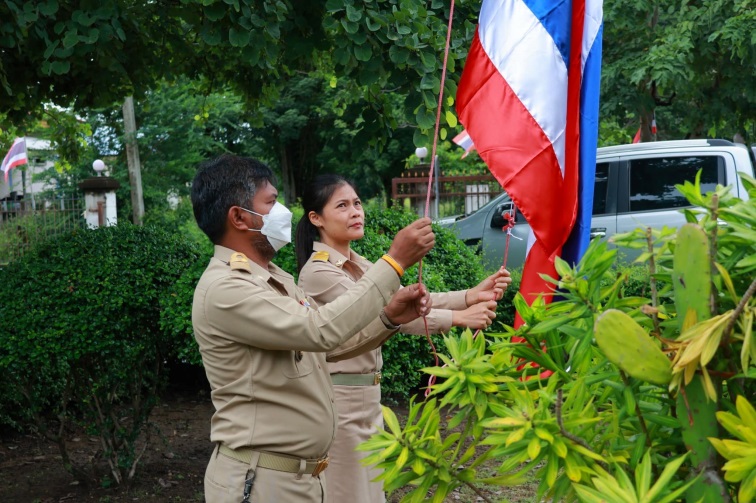 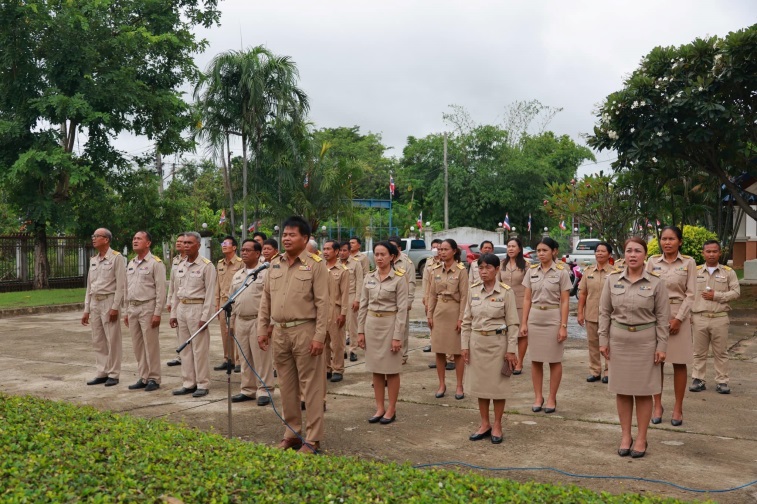 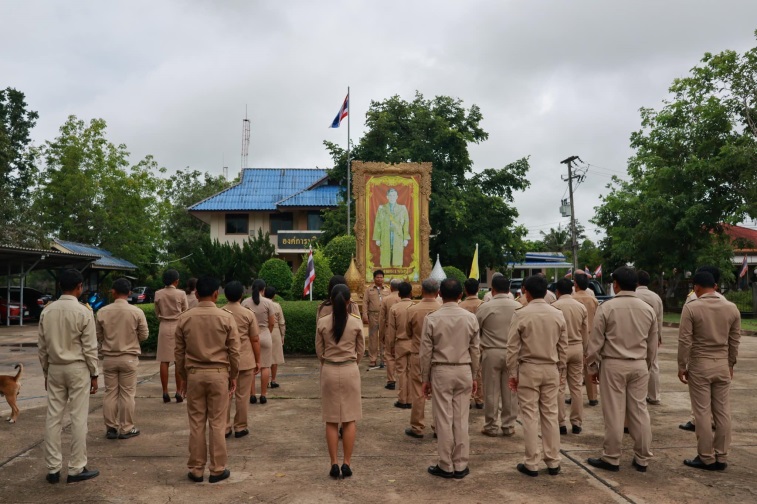 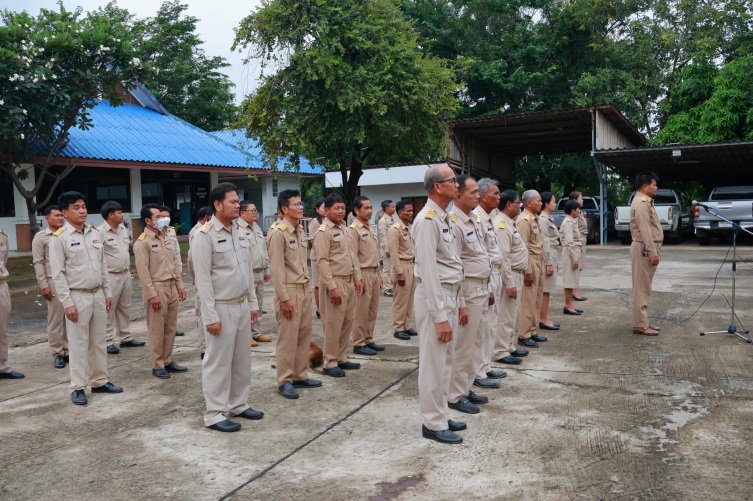 